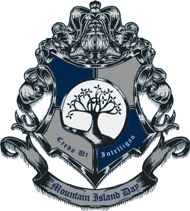 Advertising and Graphic Design - Intro to Graphic Design certificate (PDF)Advertising and Graphic Design - Intro to Graphic Design for Web certificate (PDF)Air conditioning, heating, and refrigeration technology - refrigeration technology specialization certificate (PDF)Architectural Technology - Specialization in Accelerated CAD/BIM certificate (PDF)Architectural Technology - Specialization in Computer Aided Drafting and Design (PDF)Architectural Technology - Specialization in Residential Architecture certificate (PDF)Architectural Technology - Specialization in Sustainability certificate (PDF)Automotive Systems Technology - Brakes and Alignment certificate (PDF)Automotive Technology - Transportation Service and Repair certificate (PDF)Automotive Technology - Welding and Alternative Fuels certificate (PDF)Biomedical Equipment Technology certificate (PDF)Business Administration - Business Operations certificate (PDF)Business Administration - Logistics certificate (PDF)Business Administration - Marketing certificate, brand promotion (PDF)Business Administration - Project Management certificate (PDF)Computer-Integrated Machining Certificate (PDF)Construction Management Technology - Entry Level Construction Skills certificate (PDF)Construction Management Technology - Entry Level Construction Supervision certificate (PDF)Construction Management Technology - Fast Track Carpentry certificate (PDF)Construction Management Technology - Green Building certificate (PDF)Cosmetology certificate (PDF)Criminal Justice - Basics of Criminal Justice certificate (PDF)Culinary Arts - Culinary Skills certificate (PDF)Early Childhood Education - Beginnings in Early Childhood certificate (PDF)Electronics Engineering Technology certificate (PDF)Electrical Systems Technology - Electrician Assistant Level I (PDF)Emergency Medical Science certificate (PDF) - must also get approval from the emergency medical science program chairEmergency Medical Science - Fundamentals of Health Science EMS diploma (PDF) — must also get approval from the emergency medical science program chairFire Protection Technology - Basics in Fire Protection certificate (PDF)Geomatics Technology certificate (PDF)Graphic Arts and Technology - Specialization in Graphic Production (PDF)Horticulture Technology - Intro to Horticulture certificate (PDF)Horticulture Technology - Specialization in Intro to Landscape Maintenance certificate (PDF)Horticulture Technology - Urban Agriculture certificate (PDF)Human Services Technology certificate (PDF)Information Technology - Information Technology Fundamentals certificate (PDF)Interior Design - Intro to Interior Design certificate (PDF)Interpreter Education - Basic American Sign Language (ASL) Communication certificate (PDF)Mechanical Engineering Technology - Specialization in Mechanical Engineering certificate (PDF)Mechatronics - Electronic Technology certificate (PDF)Medical Assisting - Fundamentals of Medical Assisting certificate (PDF)Medical office administration - procedural and diagnostic coding certificate (PDF)Non-Destructive Examination Technology - Surface Examination certificate (PDF)Nurse Aide certificate (PDF)Office Administration - Administration Specialist (PDF)Office Administration - Receptionist Skills (PDF)Pharmacy Technology - Fundamentals of Health Science Pharmacy Technology certificate (PDF)Simulation and Game Development certificate (PDF)Sustainability Technologies - Specialization in Renewable Energy certificate (PDF)Turfgrass Management Technology certificate (PDF)Welding Technology - Advanced Welding Automation certificate (PDF)Welding Technology - Structural Steel certificate (PDF)